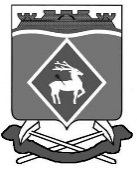 СОБРАНИЯ ДЕПУТАТОВГРУШЕВО-ДУБОВСКОГО СЕЛЬСКОГО ПОСЕЛЕНИЯРешение«18» ноября 2016 года                                                                       № 13О целесообразности изменения границ муниципального образования «Грушево-Дубовское сельское поселение»На основании части 4 статьи 12 Федерального закона от 6 октября 2003 года № 131-ФЗ «Об общих принципах организации местного самоуправления в Российской Федерации», статьи 10 Областного закона от 28 декабря 2005 года № 436-ЗС «О местном самоуправлении в Ростовской области», Устава муниципального образования «Грушево-Дубовского сельского поселение» в целях описания и утверждения границ муниципального образования «Грушево-Дубовское сельское поселение», в соответствии с требованиями градостроительного и земельного законодательства, а также с учетом мнения населенияРешило:1. Признать целесообразным изменение границ муниципального образования «Грушево-Дубовского сельского поселения» согласно приложению к настоящему решению путем:включения в состав территории  Грушево-Дубовского сельского поселения земельных участков общей площадью 342,12 га (в том числе земельного участка площадью 342,12 га)  из состава территории Богураевского сельского поселения. 2. Настоящее решение вступает в силу со дня его официального опубликования.3. Контроль за исполнением настоящего решения оставляю за собой.Председатель Собрания депутатов-глава Грушево-Дубовскогосельского поселения:                                                               А.И.Еремеев Приложение к решению                                                                                               Собрания депутатов                                                                                               Грушево-Дубовского                                                                                               сельского поселения                                                         «О целесообразности изменения границмуниципального образования «Грушево-Дубовскоесельское поселение»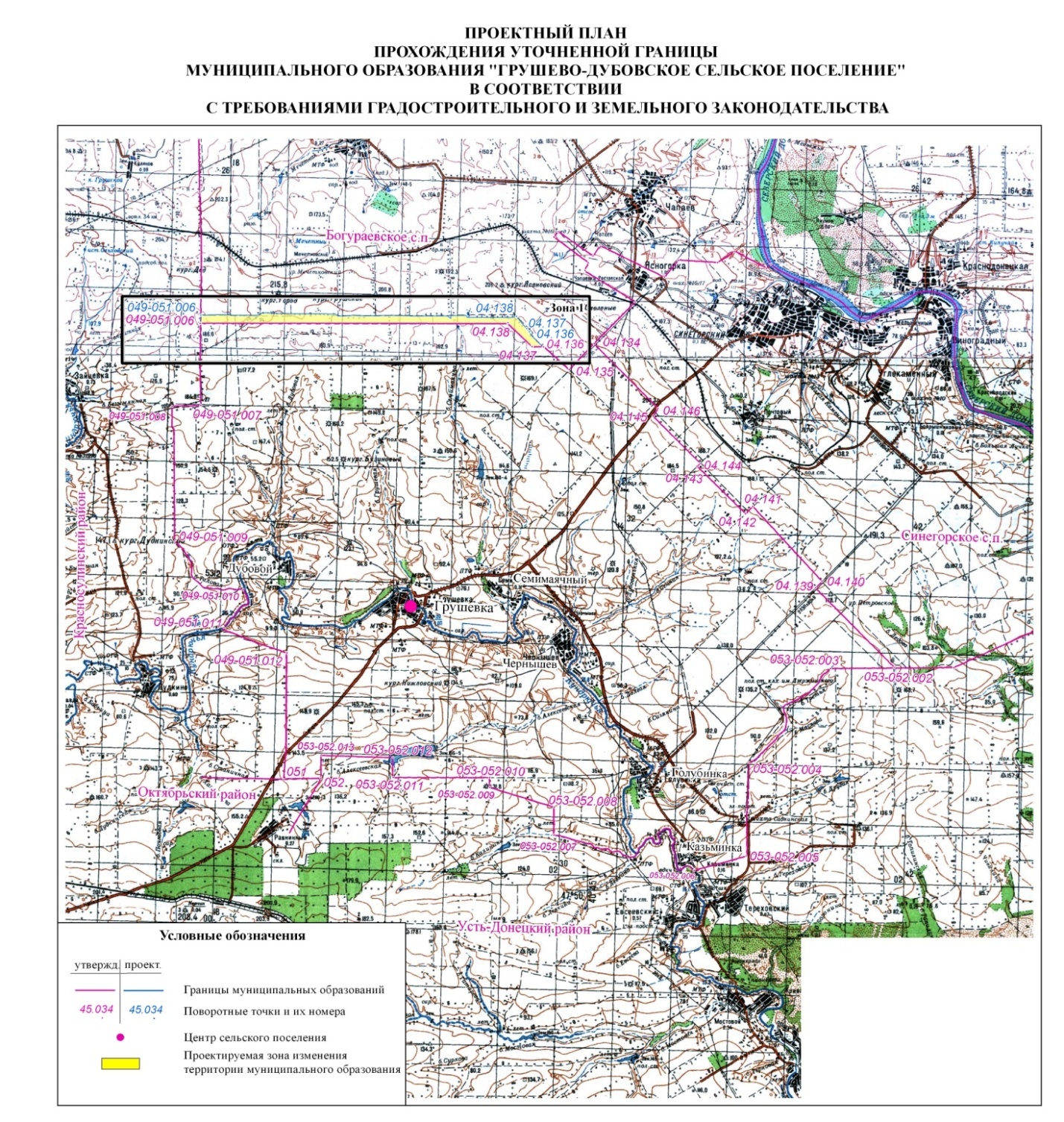 